МИНИСТЕРСТВО СЕЛЬСКОГО ХОЗЯЙСТВА, ПИЩЕВОЙ И ПЕРЕРАБАТЫВАЮЩЕЙ ПРОМЫШЛЕННОСТИ КАМЧАТСКОГО КРАЯПРИКАЗ № 29/г. Петропавловск-Камчатский	                          «______» июня 2020 годаВ соответствии с приказ Министерства сельского хозяйства РФ от 28.01.2020 № 26 «Об утверждении перечней, форм документов, предусмотренных Правилами предоставления и распределения субсидий из федерального бюджета бюджетам субъектов Российской Федерации на создание системы поддержки фермеров и развитие сельской кооперации, приведенными в приложении № 6 к Государственной программе развития сельского хозяйства и регулирования рынков сельскохозяйственной продукции, сырья и продовольствия, утвержденной постановлением Правительства Российской Федерации от 14 июля 2012 г. № 717, а также об установлении сроков их представления» (далее – Приказ)  ПРИКАЗЫВАЮ:1. Утвердить Перечень сельскохозяйственной техники, грузового автомобильного транспорта, специализированного автомобильного транспорта для осуществления мобильной торговли, оборудования для производства и переработки сельскохозяйственной продукции (кроме оборудования, предназначенного для производства и переработки продукции свиноводства) для получателей гранта «Агростартап» на реализацию проектов создания и развития крестьянского (фермерского) хозяйства в Камчатском крае согласно приложению 1 к Приказу.2. Настоящий приказ вступает в силу через 10 дней после дня его официального опубликования. Врио Министра                                                                                        В.П. ЧернышПриложение 1 к приказу Министерства сельского хозяйства, пищевой и перерабатывающей промышленности Камчатского края от «_____»_________2020 № __________Перечень сельскохозяйственной техники, грузового автомобильного транспорта, специализированного автомобильного транспорта для осуществления мобильной торговли, оборудования для производства и переработки сельскохозяйственной продукции (кроме оборудования, предназначенного для производства и переработки продукции свиноводства) для получателей гранта «Агростартап» на реализацию проектов создания и развития крестьянского (фермерского) хозяйства в Камчатском крае* ранее не находившиеся в эксплуатации				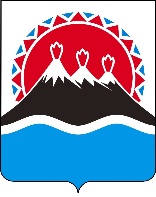 Об утверждении перечня сельскохозяйственной техники, грузового автомобильного транспорта, специализированного автомобильного транспорта для осуществления мобильной торговли, оборудования для производства и переработки сельскохозяйственной продукции (кроме оборудования, предназначенного для производства и переработки продукции свиноводства) для получателей гранта «Агростартап» на реализацию проектов создания и развития крестьянского (фермерского) хозяйства в Камчатском крае№ п/пНаименованиеСельскохозяйственная техника*Сельскохозяйственная техника*1Тракторы сельскохозяйственные общего назначения, тракторы сельскохозяйственные универсальные, тракторы сельскохозяйственные универсально-пропашные, тракторы промышленные, тракторы гусеничные и тракторы специальные2Комбайны кормоуборочные3Комбайны картофелеуборочные4Комбайны свеклоуборочные5Комбайны для уборки моркови/капусты6Погрузчики самоходные фронтальные, вилочные, мини-погрузчики, телескопические, прочие7Опрыскиватели самоходные8Сеялки тракторные (без туковых), сеялки зернотуковые, прямого сева, пневматические, селекционные, точного высева, универсальные, пропашные, иные9Агрегаты дисковые10Культиваторы11Копатели картофеля12Картофелесажалки13Косилки тракторные, плющилки тракторные, волокуши тракторные, ворошилки и пресс-подборщики, оборачиватели рулонов, обмотчики тюков, измельчители, подборщики-копнители, стогообразователи, упаковщики рулонов14Опрыскиватели и аэрозольные аппараты15Шасси самоходные для уборочных машин, косилки самоходные16Сцепки тракторные17Грабли тракторные, грабли-ворошилки18Бороны ножевые, игольчатые, ротационные, пружинные, шарнирные, дисковые, стерневые, зубовые, гидрофицированные офсетные, агрегаты бороновальные, лущильники лемешные и лущильники дисковые19Разбрасыватели удобрений20Прицепы и полуприцепы21Раздатчики кормов для ферм крупного рогатого скота 22Косилки-измельчители и измельчители грубых и сочных кормов23Погрузчики универсальные сельскохозяйственного назначения24Рыхлители25Катки26Культиваторы фрезерные27Тележки28Жатки для уборки трав, силоса и соломы29Фрезы почвенные30Погрузчики универсальные сельскохозяйственного назначения, погрузчики- измельчители силоса и грубых кормов31Устройства механические для разбрасывания или распыления жидкостей, или порошков, используемые в сельском хозяйстве32Корчеватели33Иные, используемые в сельскохозяйственном производстве34Машины комбинированные и универсальные, плуги общего назначения, плуги-рыхлители, плуги лемешные, плуги оборотные, плуги чизельные, плуги навесные и полунавесные35Машины для внесения минеральных удобрений и извести36Машины для пахоты и глубокого рыхления (специального назначения) прочие37Машины для уборки и первичной обработки картофеля прочие38Машины капустоуборочные39Машины, установки и аппараты дождевальные и поливные, станции насосные, генераторы дизельные, машины дождевальные40Машины для уборки и первичной обработки свеклы и других корнеплодов прочие41Машины для очистки зерна, сепараторы, фотосепараторы, блоки триерные, скальператоры42Машины камнеуборочные43Машины для фасовки, упаковки пищевых продуктов44Иные, используемые в сельскохозяйственном производствеГрузовой и специализированный автомобильный транспорт*Грузовой и специализированный автомобильный транспорт*1Автомобили общего назначения (бортовые, шасси и фургоны) - полной массой от 3,5 т до 20 т2Автомобили-фургоны специализированные3Прицепы-цистерны и полуприцепы-цистерны для перевозки воды и прочих жидкостей4Кузова-фургоны специальные5Специализированный транспорт (молоковоз и прочие)6Специализированный транспорт для перевозки инкубационного яйца, цыплят, ремонтного молодняка и родительского стада птицы, комбикормов, скота.7Иные, используемые в сельскохозяйственном производствеОборудование*Оборудование*1Транспортеры2Весы автомобильные, вагонные, платформенные, конвейерные, промышленные для пищевых продуктов3Установки доильные автоматические (роботизированные)4Аппараты доильные5Агрегаты для кормления молодняка крупного рогатого скота и других сельскохозяйственных животных ("молочные такси")6Инкубаторы птицеводческие7Оборудование клеточное для содержания птицы8Оборудование для напольного содержания птицы9Оборудование стойловое10Поилки животноводческие11Кормушки животноводческие12Сепараторы-сливкоотделители центробежные13Емкости для хранения молока, очистители-охладители молока, емкости для сквашивания молока, емкости для топления пищевого масла или жира, емкости для приготовления закваски, ванны творожные14Аппараты скороморозильные плиточные вертикальные, горизонтальные, шкафы морозильные15Шкафы холодильные16Камеры холодильные сборные17Витрины холодильные18Водоподогреватели емкостные небытового назначения (рекуператоры)19Аппараты шоковой заморозки20Льдогенераторы промышленного типа21Установки пастеризационно-охладительные, стерилизационно¬охладительные22Установки прессования и охлаждения творога23Отделители сыворотки барабанные24Маслообразователи25Гомогенизаторы26Сыроварни27Оборудование технологическое для плавления и формования сыра28Прессы электромеханические для сыра29Прессы механические, пневматические для сыра30Ванны сыродельные31Сушилки для сельскохозяйственных продуктов32Пилы и линии для разделки тушек птиц на части 33Оборудование для обработки мышечных желудков34Прессы механической обвалки тушек птиц35Машины для чистки лапок36Машины перосъемные37Оборудование для электрического оглушения38Ванны ошпарки39Ванны для водяного охлаждения тушек40Линии воздушно-капельного охлаждения41Автоматы для фасовки и упаковки пастообразных продуктов для пищевой промышленности42Дозаторы весовые, объемные для пищевой промышленности43Установки мойки оборудования и трубопроводов44Агрегаты сушки-измельчения навоза 45Печи для сжигания отходов птицеводства и животноводства46Иное, используемое в сельскохозяйственном производствеОборудование и материалы для производства овощей в закрытом грунтеОборудование и материалы для производства овощей в закрытом грунте1Оборудование для обогрева (электрическое, инфракрасное, печное, газовое И т.д.)2Оборудование для системы полива3Оборудование для системы орошения и дождевания4Осветительное оборудование (лампы, датчики и т.д.)5Оборудование для системы вентиляции и проветривания (терморегулятор, термодатчик, автомат и т.д.)6Материалы для строительства теплиц (профиль, поликарбонат, стекло, пленка и т. д.)7Специализированный инвентарь, применяемый для производства овощей в защищенном грунте8Оборудование для гидропонной установки9Иное, используемое для промышленного производства овощей в защищенном грунте